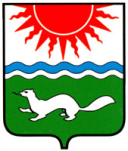 АДМИНИСТРАЦИЯ СОСЬВИНСКОГО ГОРОДСКОГО ОКРУГАП О С Т А Н О В Л Е Н И Еот 07.06.2013 № 448р.п. СосьваО внесении изменения в постановление администрации Сосьвинского городского округа от 25.04.2013  № 300 «Об утверждении положения по безопасности дорожного движения на территории Сосьвинского городского округа»  	         В связи с  изменениями в кадровом составе администрации Сосьвинского городского округа, руководствуясь  ст. 30.1, ст. 45  Устава Сосьвинского  городского округа, администрация Сосьвинского городского округаПОСТАНОВЛЯЕТ:	     1. Внести изменение в  приложение № 2 «Состав  комиссии по безопасности дорожного движения на территории Сосьвинского городского округа» к постановлению администрации Сосьвинского городского округа от 25.04.2013  № 300 и читать его в новой редакции (прилагается).         2. Постановление опубликовать в приложении к газете «Новая плюс Серов ТВ» - «Муниципальный вестник».          3.  Контроль за исполнением настоящего постановления  возложить на  заместителя главы администрации Сосьвинского городского округа по ЖКХ, транспорту, строительству и связи К.Б. Аветисяна. Глава администрации   Сосьвинского городского округа                                                                              А.В.Козяев ПОЛОЖЕНИЕо комиссии по безопасности дорожного движения  на территории Сосьвинского городского округа	1.	ОБЩИЕ ПОЛОЖЕНИЯ1.1. Комиссия по безопасности дорожного движения (далее – Комиссия) является совещательным органом администрации Сосьвинского городского округа по рассмотрению вопросов и подготовке предложений, обеспечивающих безопасность дорожного движения на территории Сосьвинского городского округа.1.2. В своей деятельности Комиссия руководствуется Конституцией Российской Федерации, законами Российской Федерации, указами и распоряжениями Президента Российской Федерации, постановлениями, решениями и другими нормативными актами органов государственной власти Российской Федерации, законами и другими нормативными актами органов государственной власти Свердловской области, Уставом Сосьвинского городского округа, решениями Думы Сосьвинского городского округа, постановлениями и распоряжениями главы Сосьвинского городского округа, постановлениями и распоряжениями администрации Сосьвинского городского округа, а также настоящим положением.1.3. Комиссия осуществляет свои полномочия во взаимодействии с органами государственной власти, структурными подразделениями администрации Сосьвинского городского округа, иными органами местного самоуправления, субъектами предпринимательской деятельности в отраслях автомобильного транспорта и дорожного хозяйства.1.4. Председателем Комиссии является глава Сосьвинского городского округа.1.5. Состав Комиссии утверждается постановлением администрации Сосьвинского городского округа.II. ОСНОВНЫЕ ЗАДАЧИ2.1. Организация взаимодействия структурных подразделений администрации Сосьвинского городского округа, иных органов местного самоуправления Сосьвинского городского округа, субъектов предпринимательской деятельности, физических лиц в вопросах обеспечения безопасности  дорожного движения.2.2. Разработка и выполнение  программ по совершенствованию организации дорожного движения и повышению его безопасности в Сосьвинском городском округе.III. ОСНОВНЫЕ ФУНКЦИИ3.1. Организует разработку и выполнение  программ по совершенствованию организации дорожного движения и повышению его безопасности, рассматривает обоснования потребности в финансовых и материально-технических ресурсах для их реализации.3.2. Организует изучение причин аварийности на автомобильном транспорте, рассматривает состояние работы по ее предупреждению на территории Сосьвинского городского округа.3.3. Определяет приоритетные направления деятельности по предупреждению дорожно-транспортных происшествий.3.4. В установленном порядке подготавливает  предложения по разработке и осуществлению областных программ по обеспечению безопасности дорожного движения, в части, касающейся Сосьвинского городского округа.3.5. Оказывает содействие средствам массовой информации в освещении проблем дорожного движения.IV. ПРАВА4.1. Получает от структурных подразделений администрации Сосьвинского городского округа, иных органов местного самоуправления информацию, необходимую для выполнения функций комиссии.4.2. Привлекает, по согласованию с руководителями структурных подразделений администрации Сосьвинского городского округа, иных органов местного самоуправления Сосьвинского городского округа, специалистов для изучения вопросов, связанных с функционированием дорожно-транспортного комплекса, а также для участия в работе Комиссии.4.3. Заслушивает руководителей органов государственной власти, структурных подразделений администрации, иных органов местного самоуправления Сосьвинского городского округа, приглашает руководителей субъектов предпринимательской деятельности к рассмотрению вопросов безопасности дорожного движения.4.4. Вносит главе администрации Сосьвинского городского округа в установленном порядке предложения о заслушивании должностных лиц по вопросу неисполнения ими требований нормативных документов Сосьвинского городского округа  в сфере безопасности дорожного движения.V. ОРГАНИЗАЦИЯ РАБОТЫ5.1. Основной формой работы Комиссии являются заседания.Заседания Комиссии проводятся не реже одного раза в квартал, в соответствии с планом работы. Внеочередные заседания Комиссии созываются по инициативе ее председателя в случае возникновения необходимости.5.2. Заседание Комиссии считается правомочным, если на нем присутствует больше половины ее членов.5.3. Решение Комиссии оформляется протоколом.Решение считается принятым, если за него проголосовало более половины участвующих в заседании членов Комиссии. В случае равенства голосов принимается решение, за которое голосовал председатель Комиссии. 5.4. Комиссия может создавать рабочие группы по вопросам, относящимся к ее деятельности, и определять порядок их работы.5.5. Председатель Комиссии:          - созывает заседания Комиссии;          - определяет круг вопросов, подлежащих рассмотрению на заседании Комиссии, и осуществляет руководство по их подготовке;          - ведет заседания Комиссии;           - подписывает постановления Комиссии, протоколы ее заседаний и другие документы;          - распределяет обязанности между членами Комиссии;          - руководит деятельностью постоянных или временных рабочих групп Комиссии;           - принимает меры к обеспечению гласности и учету общественного мнения в работе Комиссии.5.6. Заместитель председателя Комиссии выполняет поручения председателя Комиссии, а в случае отсутствия председателя Комиссии выполняет его полномочия.5.7. Секретарь Комиссии:          - принимает участие в подготовке материалов по внесенным на рассмотрение Комиссии вопросам;          - совместно с председателем Комиссии подготавливает проекты планов работы Комиссии;          - ведет рабочую документацию Комиссии, оповещает членов Комиссии о сроках и месте проведения заседаний и знакомит их с материалами, подготовленными для рассмотрения на заседании Комиссии;          - ведёт протоколы заседаний Комиссии;          - выполняет иные поручения председателя Комиссии.5.8. Члены Комиссии:          - участвуют в разработке и осуществлении мероприятий по совершенствованию организации дорожного движения и повышению его безопасности;          - участвуют в работе рабочих групп Комиссии;          - докладывают Комиссии по  материалам,  включенным в повестку дня вопросам;          - выполняют поручения, определяемые планом работы Комиссии или ее председателем.
СОСТАВкомиссии по безопасности дорожного движения на территории Сосьвинского городского округа                                Приложение  №1 1к постановлению  администрации Сосьвинского городского округа от 07.06.2013г. № 448_       Приложение  № 2к постановлению администрации Сосьвинского городского округа  от 07.06.2013г. № 448     Сафонов Алексей Александрович- глава Сосьвинского городско округа, председатель комиссии (по согласованию)Аветисян Карен Борисович- заместитель главы администрации Сосьвинского городского округа по ЖКХ, транспорту, строительству и связи, заместитель председателя комиссииЕрмакова Елена Алексанровна- секретарь комиссии, специалист 1 категории отраслевого органа администрации Сосьвинского городского округа «Комитет по ЖКХ, строительству, энергетике, транспорту и связи»Сысолятин Валерий НиколаевичПредседатель отраслевого органа администрации Сосьвинского городского округа «Комитет по ЖКХ, строительству, энергетике, транспорту и связи»Тухто Михаил            МихайловичИ.о начальника ОГИБДД УВД  в Серовском, Сосьвинском городских округах  майор полиции (по согласованию)БолдыреваТамара Викторовна- старший государственный инспекторУральского управления Госавтодорнадзора  Федеральной службы в сфере транспорта  (по согласованию)Соколова  Татьяна Евгеньевна- главный врач ГБУЗ «Восточная районная больница»(по согласованию)КураковаСветлана Александровна- начальник отраслевого  органа администрации Сосьвинского городского округа «Управления образования»ЛаптеваНадежда Александровна- начальник территориального управления администрации Сосьвинского городского округа